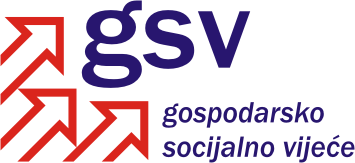 Broj: 26/11Zagreb, 7. srpnja 2011.Povjerenstvo za održivi razvoj, poticanje gospodarstva, energetiku i klimatske promjeneSukladno članku 39. Poslovnika o radu Gospodarsko-socijalnog vijeća i njegovih radnih tijela, a u vezi članka 30. Poslovnika Povjerenstvo za održivi razvoj, poticanje gospodarstva, energetiku i klimatske promjene na 7. sjednici održanoj 7. srpnja 2011. godine razmatralo je Nacrt prijedloga Zakona o zaštiti zraka.Na osnovi rasprave i izjašnjavanja pojedinih članova Povjerenstva, Povjerenstvo je utvrdilo slijedećeMIŠLJENJEPovjerenstvo za održivi razvoj podržava donošenje Zakona o zaštiti zraka, uz prijedlog da predstavnici Hrvatske udruge poslodavaca i sindikata budu uključeni u daljnje aktivnosti.Koordinator Povjerenstvamr.sc. Bernard Jakelić, v.r.